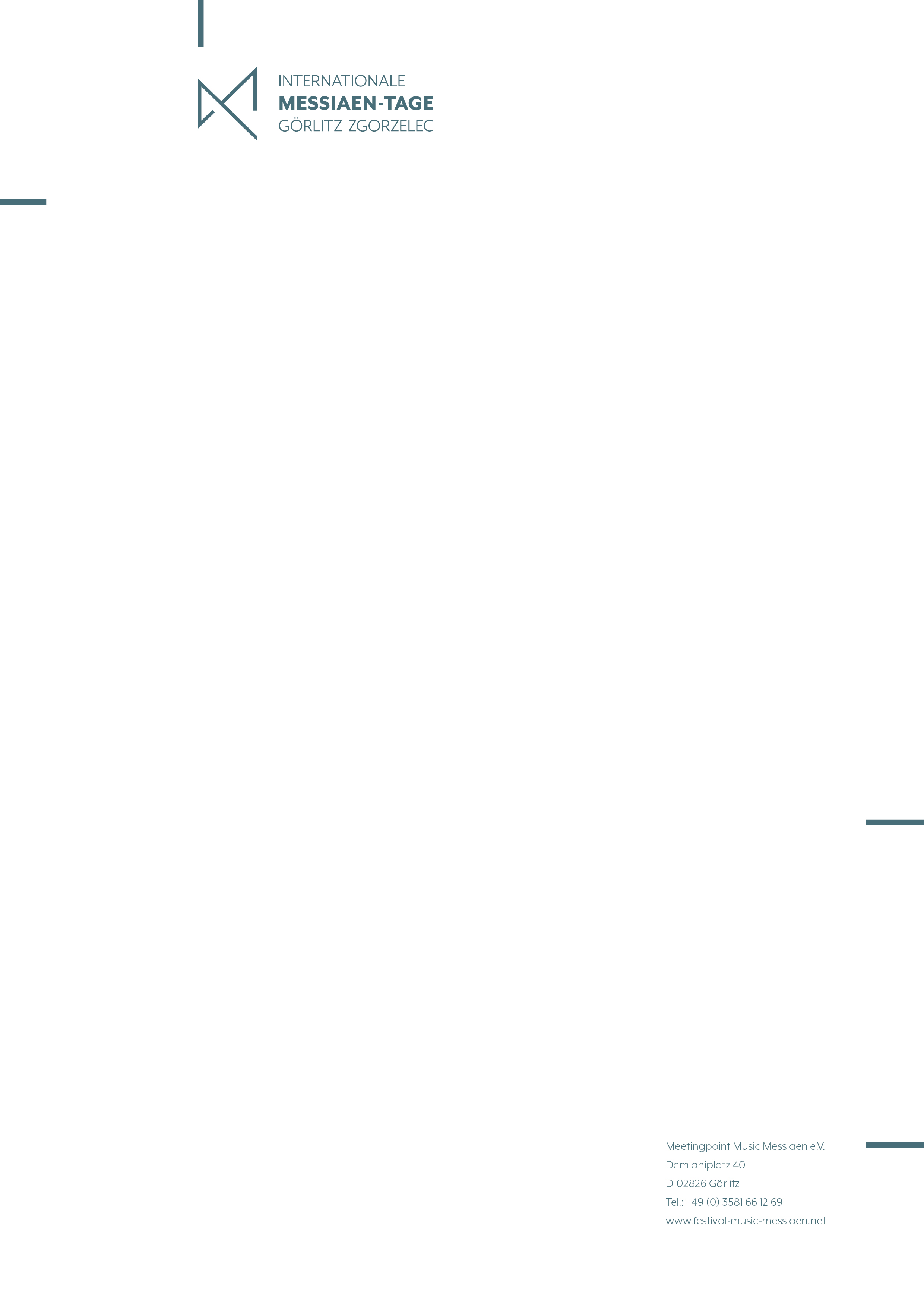 Informacja prasowa					                                     Görlitz, 15.12.2017 r.2. Międzynarodowe Dni Messiaena Görlitz-Zgorzelec12-15 stycznia 2018 r. Wybitni wykonawcy muzyki XX i XXI wieku zgromadzeni w jednym miejscu, które przede wszystkim kojarzy się z historią i zabytkami architektury od gotyku do secesji:  taka idea przyświeca twórcom Międzynarodowych Dni Messiaena Görlitz-Zgorzelec. Po udanej pierwszej edycji w 2017 r. festiwal Messiaena znów zaprasza znawców i wszystkich zainteresowanych od 12 do 15 stycznia do polsko-niemieckiego przygranicznego miasta Görlitz-Zgorzelca. Minęło już dziesięć lat od kiedy po raz pierwszy po długim czasie na terenie byłego obozu jenieckiego Stalag VIII A w dzisiejszym Zgorzelcu zabrzmiało jedno z kluczowych dzieł muzyki kameralnej XX wieku: „Kwartet na koniec czasu” Oliviera Messiaen. Tak jak podczas prapremiery w 1941 r., tak samo 15 stycznia 2008 r. panowało wówczas przenikliwe zimno – w lesie, na krańcach miasta, w słabo nagrzanym namiocie.   Od tamtego czasu stowarzyszenie Meetingpoint Music Messiaen co roku przypomina o tej wyjątkowej premierze z 15 stycznia 1941 r. Przez wiele lat poprzez organizację koncertów styczniowych w namiocie, a od 2015 r. w nowo wybudowanym Europejskim Centrum Pamięć, Edukacja, Kultura „Meetinpoint Music Messiaen” w Zgorzelcu. Z roku na rok koncertowi zaczęły towarzyszyć wydarzenia dodatkowe, co w styczniu 2017 r.  zaowocowało organizacją pierwszej edycji festiwalu muzyki współczesnej i klasycznej. W tym roku między 12 a 15 stycznia 2018 r. Międzynarodowe Dni Messiaena w Görlitz-Zgorzelcu odbędą się po raz drugi. W ciągu tych czterech dni goście festiwalowi będą mieli niecodzienną okazję do odkrycia mało znanej muzyki kompozytorów XX i XXI wieku, w wykonaniu artystów sceny kameralnej z Polski i Niemiec. Festiwal otworzy w piątek występ Sinfonietty Dresden, orkiestry, która zgorzeleckiej publiczności znana jest z doboru w swoich koncertach odważnego i zróżnicowanego repertuaru. W sobotę przed południem goście festiwalu będą mieli okazję do zgłębienia historii Görlitz            i Zgorzelca w okresie II wojny światowej podczas licznych oprowadzań po muzeach w obu tych miastach. W sobotę wieczorem na publiczność czekają dwie wyjątkowe muzyczne atrakcje – koncert kameralny innowacyjnego duetu Duo Liepe w Vino e Cultura oraz koncert nocny z Franzem Danksagmüller z muzyką elektroniczną i wizualizacjami.Niedziela rozpocznie się o godz. 10.00 od Mszy Św. w Katedrze Św. Jakuba w Görlitz, podczas której zabrzmią utwory organowe Oliviera Messiaena. Następnie o godz. 11.30 w Atelier Kremser odbędzie się spotkanie muzyczno-literackie „Wezwanie do wolności”, w trakcie którego aktorka Blanche Kommerell przedstawi portret Oliviera Messiaen. Późnym popołudniem, o godz. 17.00 organizatorzy zapraszają do Synagogi w Görlitz na ostatnie muzyczne wydarzenie tego dnia, koncert polskiego zespołu Lutosławski Quartet, podczas którego zabrzmią utwory z repertuaru polsko-niemieckiego.  Specjalne miejsce w ramach festiwalu zajmuje młodzież. Dlatego w poniedziałek przed południem w Europejskim Centrum Pamięć, Edukacja, Kultura w Zgorzelcu odbędą się projekty muzyczno-historyczne skierowane właśnie do tej grupy wiekowej. Do uczestnictwa w tym wydarzeniu zapraszamy uczniów z obu stron Nysy. Od godziny 17.30 zainteresowani historią będą mogli skorzystać z oferty oprowadzania po terenie byłego obozu jenieckiego Stalag VIII A. O godz. 19.00 festiwal zakończy tradycyjny koncert „Kwartet na koniec czasu” Oliviera Messiaen w wykonaniu polskich muzyków z Lutosławski Quartet oraz artystów gościnnych. Cały program wydarzeń znajduje się tutaj: www.festival-music-messiaen.netBilety oraz informacje organizacyjne:Ceny biletów: Karnet festiwalowy: 140 zł (wstęp wolny na wszystkie wydarzenia + program) Koncerty: bilet normalny: 60 zł  bilet ulgowy*: 20 złSpotkanie muzyczno-literackie, koncert nocny (13.01.)bilet normalny: 40 zł  bilet ulgowy*: 20 złOprowadzanie: 12 zł*ulga obejmuje uczniów/ studentów/ os. bezrobotne/ os. niepełnosprawne Sprzedaż biletów na wydarzenia festiwalowe odbywa się przez Teatr Gerharta Hauptmanna Görlitz-Zittau oraz w pozostałych punktach sprzedaży biletów teatru. Lista miejsc do wglądu tutaj: https://www.g-h-t.de/de/Theaterkasse/. Sprzedaż online: www.g-h-t.de.KASA TEATRU GÖRLITZ
Demianiplatz 2, 02826 Görlitz
Nr tel.: 0049 3581 474747 
E-Mail: service@g-h-t.deKASA TEATRU ZITTAU
Theaterring 12, 02763 Zittau
Nr tel.: 0049 3581 474747 
E-Mail: service@g-h-t.deIstnieje możliwość dojazdu autobusem do Europejskiego Centrum w Zgorzelcu (bilet: 12 zł). Odjazd z przystanku Busbahnhof Görlitz. Autobus zatrzymuje się w Zgorzelcu na następujących przystankach: 1. Afirmacja, ul. Partyzantów 2 / 2. Stacja Orlen, ul. Warszawska 30A. Bardzo prosimy o wcześniejszą rezerwację miejsc: music@themusicpoint.net, Tel.: 0049 3581 661 269.Więcej informacji o festiwalu: : www.festival-music-messiaen.net, music@themusicpoint.net, Tel.: 0049 3581 661 269